ANGLEŠČINA - Šebrelje,petek, 10. 4.2. razredDanes bomo nadaljevali z oblačili. Oglej si spodnja filmčka. Dobro napni ušesa – kako vprašamo, kaj imaš oblečeno in, kako povemo kaj imamo oblečeno:https://www.youtube.com/watch?v=h6CvRv-AH2Yhttps://www.youtube.com/watch?v=_Y_fNXEu0tASledi predstavitvi in naredi, kot ti ta narekuje. Oglej si jo večkrat in jo po potrebi ustavljaj. CTRL + klik:   - OBLAČILAProsim starše, če mi lahko zadnji del naloge, sliko dečka in deklica pošljejo na zgoraj napisan elektronski naslov. Hvala.Če imaš še voljo in čas, vadi na portalu Lilibi angleščina:https://www.lilibi.si/anglescina/my-school/introhttps://www.lilibi.si/anglescina/my-school/glossary-1https://www.lilibi.si/anglescina/my-school/glossary-2https://www.lilibi.si/anglescina/my-school/this-is-my3.rPonovimo prejšnjo uro: Kako vprašamo, kaj imaš oblečeno?   What are you wearing?In kako odgovorimo? Odgovorimo:  I'm wearing… (npr. a blue T-shirt, black trousers, red shoes …)Si mogoče imel(a) priliko vaditi z nekom doma?What are you wearing ….? I'm wearing….Oglej si video.https://www.youtube.com/watch?v=_cBmnRsh8Hw Si dobro poslušal(a)? Kako rečemo on/ ona ima oblečeno? (I'm wearing, he's wearing..)Oglej si še tole: povezava na VIDEO in sledi navodilom (video seveda po potrebi ustavljaj). Nariši se (s poudarkom na oblačilih  - tako kot deklica v zgornji tabeli) in povej (komu doma): I'm wearing…Za naslednjič (če je le mogoče) pripravi nekaj reklamnih letakov ali časopisov, ki vsebujejo tudi oblačila. (nadaljevanje sledi)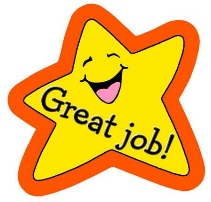 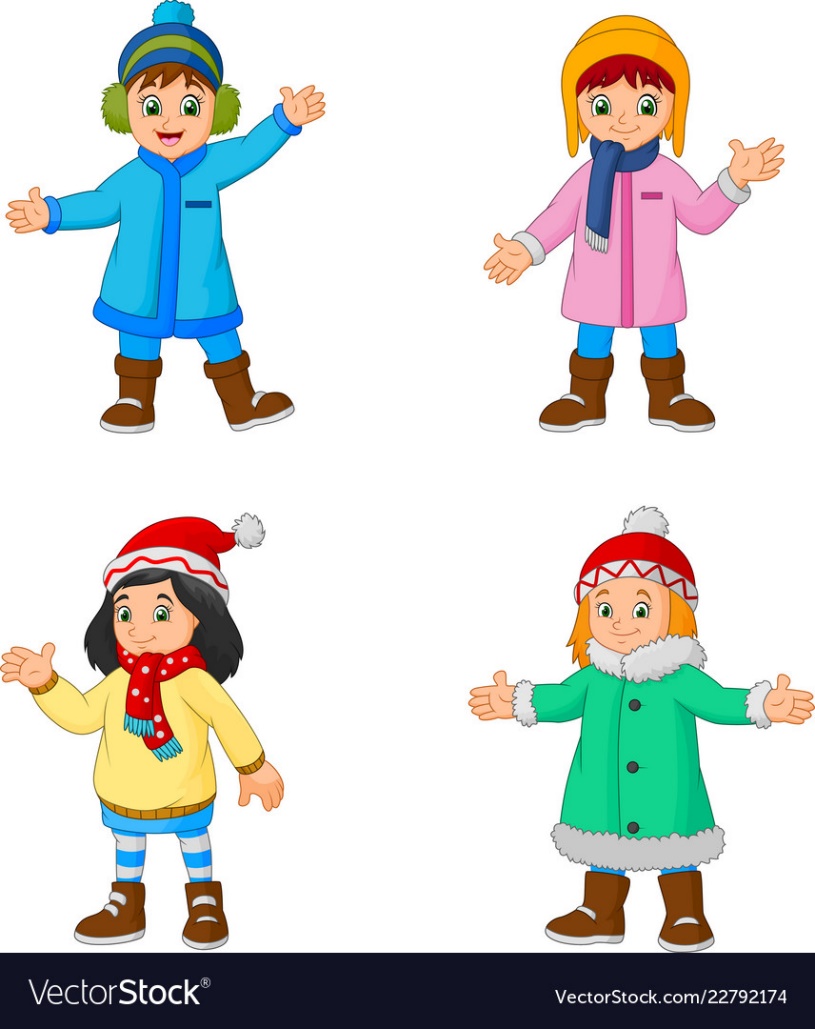 Primer:What are you wearing?I'm wearing an orange hat, a blue scarf, a pink coat, blue jeans and brown boots.